INDICAÇÃO Nº 753/2019Sugere ao Poder Executivo Municipal que proceda com a troca de lâmpada piscando na Rua do Estanho, defronte os números 1.105, 1.113, 1.116 no bairro Vila Mollon IV, neste município.  Excelentíssimo Senhor Prefeito Municipal, Nos termos do Art. 108 do Regimento Interno desta Casa de Leis, dirijo-me a Vossa Excelência para sugerir ao setor competente que, proceda com a troca de lâmpada piscando na Rua do Estanho, defronte o número 1.105, 1.113, 1.116, no bairro Vila Mollon IV, neste município.  JustificativaMunícipes procuraram este vereador pedindo urgência na troca de lâmpadas piscando, pois no período noturno a via se torna muito escura, o que compromete a segurança e bem estar dos moradores.Plenário “Dr. Tancredo Neves”, em 25 de fevereiro de 2019.CELSO LUCCATTI CARNEIRO“Celso da Bicicletaria”-vereador-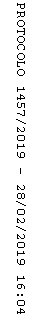 